	بسمه تعالی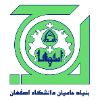 فرم اعلام آمادگی کسر از حقوقاینجانب .......................... عضو هیات علمی / کارمند واحد ........................ بدینوسیله اعلام آمادگی می نمایم که ماهیانه مبلغ ......................... ریال از حقوقم در زمان فعالیت و بازنشستگی کسر و به حساب شماره 0112739198001 بانک ملی(مربوط به کانون دانشجویی سابقون وابسته به بنیاد حامیان دانشگاه) واریز نمایند.-ضمنا این قراراد قابلیت فسخ یک جانبه از طرف متعهد را دارا می باشد.                                                                             امضای متعهدمعاونت محترم اداری مالی دانشگاه اصفهانبا سلام ؛ احتراما خواهشمند است دستور فرمایید نسبت به انجام تقاضای خیرخواهانه از تاریخ ....................... اقدام مقتضی فرمایند.                                                            مدیر عامل بنیاد حامیان دانشگاه